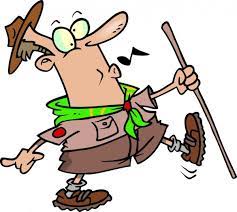 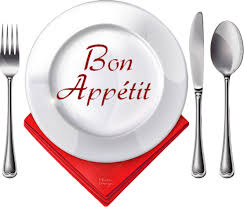 SAMEDI 4 JUIN  2022Le comité des fêtes organise :sa 9ème randonnée pédestre dinatoire semi-nocturneParcours de 8 kms et 12 kmsDépart entre 18h et 19h30 Parking salle polyvalenteAdultes : 14€        Enfants : 7€ (moins de 12 ans)Pensez à prendre vos gilets fluorescents et une lampe torcheUn gobelet vous sera prêté au départ, à rendre à la fin ou le conserver pour 1€Inscriptions avant le 23 mai 2022 - pas d’inscription sur placePlaces limitées-------------------------------------------------------------------Nom et prénom :…………………………………………………………………………………………………………………………………..Adresse : ………………………………………………………………………………………………………………………………………………Tél portable : ……………………………….mail : …………………………………………..........@………………………………….Nombre de repas adultes avec saucisse : ………………………………….       X 14€Menu adulte : Apéro- entrée –saucisse/frites – pâtisserieNombre de repas adultes avec échine : …………………………                  X 14€Menu adulte : Apéro- entrée –échine/frites – pâtisserieNombre de repas enfants : ………………………………………………………….          X 7€Menu enfant : Boisson- entrée –chipos/frites – gaufreRèglement par chèque à l’ordre du Comité des fêtes à envoyer à :M. Riboulet Sébastien –56 chemin de la Réglanière- 72330 Yvré le Pôlin      mail : ssck7475@gmail.comRenseignements : 06.65.26.00.54 ou 06.70.02.69.21 ou 06.13.98.25.20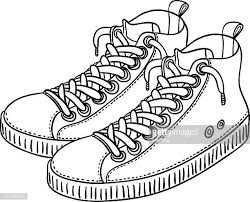 